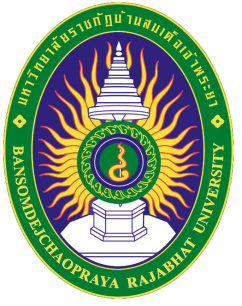 การกำหนดกรอบตำแหน่งบุคลากรสายสนับสนุนให้สูงขึ้นของชื่อหน่วยงาน.......................................................................................................................มหาวิทยาลัยราชภัฏบ้านสมเด็จเจ้าพระยาชื่อหน่วยงานส่วนที่ 1     1.ภารกิจของหน่วยงาน1.1 งาน…………………………………………………….	1.* …………………………………………………….…………………………………………………….…………………………	2. …………………………………………………….…………………………………………………….…………………………	3. …………………………………………………….…………………………………………………….…………………………	4. …………………………………………………….…………………………………………………….…………………………	5. …………………………………………………….…………………………………………………….…………………………1.2 งาน…………………………………………………….1. …………………………………………………….…………………………………………………….…………………………	2. …………………………………………………….…………………………………………………….…………………………	3. …………………………………………………….…………………………………………………….…………………………	4. …………………………………………………….…………………………………………………….…………………………	5. …………………………………………………….…………………………………………………….…………………………1.3 งาน…………………………………………………….1. …………………………………………………….…………………………………………………….…………………………	2. …………………………………………………….…………………………………………………….…………………………	3. …………………………………………………….…………………………………………………….…………………………	4. …………………………………………………….…………………………………………………….…………………………	5. …………………………………………………….…………………………………………………….…………………………1.4 งาน…………………………………………………….1. …………………………………………………….…………………………………………………….…………………………	2. …………………………………………………….…………………………………………………….…………………………	3. …………………………………………………….…………………………………………………….…………………………	4. …………………………………………………….…………………………………………………….…………………………	5. …………………………………………………….…………………………………………………….…………………………1.5 งาน…………………………………………………….1. …………………………………………………….…………………………………………………….…………………………	2. …………………………………………………….…………………………………………………….…………………………	3. …………………………………………………….…………………………………………………….…………………………	4. …………………………………………………….…………………………………………………….…………………………	5. …………………………………………………….…………………………………………………….…………………………2.เหตุผลความจำเป็นของการกำหนดตำแหน่งระดับชำนาญการ ในหน่วยงาน2.1 งาน…………………………………………………….	1. ให้อธิบายเหตุผลความจำเป็นในการกำหนดระดับตำแหน่งชำนาญการให้สอดคล้องกันกับภาระงานในข้อ 1. *	2. …………………………………………………….…………………………………………………….…………………………	3. …………………………………………………….…………………………………………………….…………………………	4. …………………………………………………….…………………………………………………….…………………………	5. …………………………………………………….…………………………………………………….…………………………2.2 งาน…………………………………………………….1. …………………………………………………….…………………………………………………….…………………………	2. …………………………………………………….…………………………………………………….…………………………	3. …………………………………………………….…………………………………………………….…………………………	4. …………………………………………………….…………………………………………………….…………………………	5. …………………………………………………….…………………………………………………….…………………………2.3 งาน…………………………………………………….1. …………………………………………………….…………………………………………………….…………………………	2. …………………………………………………….…………………………………………………….…………………………	3. …………………………………………………….…………………………………………………….…………………………	4. …………………………………………………….…………………………………………………….…………………………	5. …………………………………………………….…………………………………………………….…………………………2.4 งาน…………………………………………………….1. …………………………………………………….…………………………………………………….…………………………	2. …………………………………………………….…………………………………………………….…………………………	3. …………………………………………………….…………………………………………………….…………………………	4. …………………………………………………….…………………………………………………….…………………………	5. …………………………………………………….…………………………………………………….…………………………2.5 งาน…………………………………………………….1. …………………………………………………….…………………………………………………….…………………………	2. …………………………………………………….…………………………………………………….…………………………	3. …………………………………………………….…………………………………………………….…………………………	4. …………………………………………………….…………………………………………………….…………………………	5. …………………………………………………….…………………………………………………….…………………………3.ภาระงานที่หน่วยงานมอบหมายให้บุคลากรในหน่วยงานที่จะกำหนดระดับตำแหน่งระดับชำนาญการ (เป็นภาระงานที่มุ่งผลสัมฤทธิ์ต่อการปฏิบัติงานตามภารกิจของหน่วยงานและเป็นงานที่ต้องปฏิบัติโดยผู้ชำนาญการ)	1) เจ้าหน้าที่คนที่ 1 ตำแหน่ง…………………………….…………………………(ระบุ)2) เจ้าหน้าที่คนที่ 2 ตำแหน่ง…………………………….…………………………(ระบุ)3) เจ้าหน้าที่คนที่ 3 ตำแหน่ง…………………………….…………………………(ระบุ)4) เจ้าหน้าที่คนที่ 4 ตำแหน่ง…………………………….…………………………(ระบุ)5) เจ้าหน้าที่คนที่ 5 ตำแหน่ง…………………………….…………………………(ระบุ)6) เจ้าหน้าที่คนที่ 6 ตำแหน่ง…………………………….…………………………(ระบุ)4.ผังแสดงโครงสร้างการแบ่งส่วนงานและอัตรากำลัง4.3 อัตรากำลัง						ลงชื่อ…………………………….………………………… หัวหน้าหน่วยงาน     						        (…………………………….…………………………)  ส่วนที่ 2   แบบประเมินเหตุผลความจำเป็นและภาระงานของตำแหน่ง ระดับชำนาญการชื่อ – สกุล ...................................................... ......................ขอกำหนดตำแหน่ง......................... ...... ...................ระดับ....................................สรุปความเห็นของผู้บังคับบัญชาชั้นต้น/หรือผู้ที่ได้รับมอบหมาย..............................................................................................................................................................................................................................................................................................................................................................................................................................................................................................................................................................................................................................................................................................................................................................................(ลงชื่อ) ..........................................................................................         							           (.........................................................................................)							 ตำแหน่ง..........................................................................................ส่วนที่ 2   แบบประเมินเหตุผลความจำเป็นและภาระงานของตำแหน่ง ระดับชำนาญการพิเศษชื่อ – สกุล ...................................................... ......................ขอกำหนดตำแหน่ง......................... ...... ...................ระดับ....................................สรุปความเห็นของผู้บังคับบัญชาชั้นต้น/หรือผู้ที่ได้รับมอบหมาย..............................................................................................................................................................................................................................................................................................................................................................................................................................................................................................................................................................................................................................................................................................................................................................................(ลงชื่อ) ..........................................................................................         							           (.........................................................................................)							 ตำแหน่ง..........................................................................................ส่วนที่ 2   แบบประเมินเหตุผลความจำเป็นและภาระงานของตำแหน่ง ระดับเชี่ยวชาญชื่อ – สกุล ...................................................... ......................ขอกำหนดตำแหน่ง......................... ...... ...................ระดับ....................................สรุปความเห็นของผู้บังคับบัญชาชั้นต้น/หรือผู้ที่ได้รับมอบหมาย..............................................................................................................................................................................................................................................................................................................................................................................................................................................................................................................................................................................................................................................................................................................................................................................(ลงชื่อ) ..........................................................................................         							           (.........................................................................................)							 ตำแหน่ง..........................................................................................ส่วนที่ 3 การประเมินภาระงานโดยคณะกรรมการประจำคณะ/หน่วยงาน		คณะกรรมการประจำคณะ/หน่วยงาน ในคราวประชุมครั้งที่ ....................  เมื่อวันที่............................................พิจารณาแล้วมีมติดังนี้ (ให้ทำเครื่องหมาย  ลงในช่อง            )		       มีภาระงานเหมาะสมในการเสนอขอกำหนดตำแหน่งระดับ...........................................(ชำนาญการ)		       ภาระงานยังไม่เหมาะสม ให้กำหนดภาระงานเพิ่มเติม คือ............................................................................................................................................................................................................................................................................................................................................................................................................................................................................................................................................................................................................................................................................................................................................................................ลงชื่อ........................................................				ลงชื่อ........................................................       (.........................................................)				        (.........................................................)ลงชื่อ........................................................				ลงชื่อ........................................................       (.........................................................)				        (.........................................................)ลงชื่อ........................................................				       (.........................................................)				       คำชี้แจงแบบประเมินส่วนที่ 1	     -  ให้หน่วยงานผู้เสนอขอกรอกรายละเอียดโดยบุคลากรทุกคนมีส่วนร่วมข้อ 1 - 4	     -  ให้ผู้เสนอขอกำหนดระดับตำแหน่งระดับชำนาญการ กรอกภาระงานที่ได้ปฏิบัติจริงตามข้อ 5 	        ของแบบเสนอ  ข้อมูลเหตุผลความจำเป็นและภาระงานของตำแหน่งระดับชำนาญการ โดยเขียนสรุป 	        ภาระงานหลักๆ โดยย่อและให้ระบุหมายเลขเอกสารอ้างอิงให้ตรงกับเอกสารอ้างอิงในข้อ 5 	        ของแบบเสนอข้อมูลเหตุผลความจำเป็นฯส่วนที่ 2	        ให้ผู้บังคับบัญชาชั้นต้นประเมินภาระงานของผู้ขอกำหนดตำแหน่งระดับชำนาญการ ในส่วนที่ 1 ว่าภาระงาน 	        นั้นมีลักษณะการปฏิบัติอย่างไร โดยทำเครื่องหมาย เครื่องหมาย  ลงในช่อง              ที่เห็นเหมาะสม 	        และให้สรุปความเห็นของการประเมินภาระงานส่วนที่ 3	        ให้คณะกรรมการประจำคณะ/หน่วยงาน ประเมินผู้ขอกำหนดตำแหน่งระดับชำนาญการ                        	        ว่าเหมาะสมหรือไม่เหมาะสมในการขอกำหนดระดับตำแหน่งระดับชำนาญการที่ภาระงานลักษณะงานที่ปฏิบัติโดยย่อ123ที่ภาระงานลักษณะงานที่ปฏิบัติโดยย่อ123ที่ภาระงานลักษณะงานที่ปฏิบัติโดยย่อ123ที่ภาระงานลักษณะงานที่ปฏิบัติโดยย่อ123ที่ภาระงานลักษณะงานที่ปฏิบัติโดยย่อ123ที่ภาระงานลักษณะงานที่ปฏิบัติโดยย่อ123ที่ตำแหน่ง/ระดับอัตรากำลัง (จำนวน)อัตรากำลัง (จำนวน)อัตรากำลัง (จำนวน)อัตรากำลัง (จำนวน)อัตรากำลัง (จำนวน)อัตรากำลัง (จำนวน)อัตรากำลัง (จำนวน)ที่ตำแหน่ง/ระดับข้าราชการพม.เงินแผ่นดินพม. รายได้พนักงานราชการลูกจ้างประจำลูกจ้างรวม1เจ้าหน้าที่บริหารงาน ทั่วไป ปฏิบัติการ2บุคลากร ปฏิบัติการรวมลักษณะงานของตำแหน่งระดับชำนาญการส่วนที่ 1 ภาระงานที่ผู้ขอกำหนดตำแหน่งระดับชำนาญการ ปฏิบัติจริง (ตามข้อ 5 ของแบบเสนอข้อมูลฯ)ส่วนที่ 2 การประเมินภาระงานโดยผู้บังคับบัญชาชั้นต้นส่วนที่ 2 การประเมินภาระงานโดยผู้บังคับบัญชาชั้นต้นส่วนที่ 2 การประเมินภาระงานโดยผู้บังคับบัญชาชั้นต้นส่วนที่ 2 การประเมินภาระงานโดยผู้บังคับบัญชาชั้นต้นลักษณะงานของตำแหน่งระดับชำนาญการส่วนที่ 1 ภาระงานที่ผู้ขอกำหนดตำแหน่งระดับชำนาญการ ปฏิบัติจริง (ตามข้อ 5 ของแบบเสนอข้อมูลฯ)ภาระงานที่ปฏิบัติเป็นงานประจำภาระงานที่ปฏิบัติเป็นงานพัฒนางานในหน้าที่เป็นภาระงานตำแหน่งชำนาญการไม่เป็นภาระงานตำแหน่งชำนาญการ1.ปฏิบัติงานโดยใช้ ความรู้ ความสามารถ ความชำนาญงาน  ทักษะ และประสบการณ์สูง1.1.............................................................(เอกสารหมายเลข................................)1.2.............................................................(เอกสารหมายเลข................................)1.3.............................................................(เอกสารหมายเลข................................)2.ปฏิบัติงานที่ต้องทำการศึกษา ค้นคว้า วิเคราะห์ สังเคราะห์ หรือวิจัย เพื่อการปฏิบัติงานหรือพัฒนางาน1.1.............................................................(เอกสารหมายเลข................................)1.2.............................................................(เอกสารหมายเลข................................)1.3.............................................................(เอกสารหมายเลข................................)3.แก้ไขปัญหาในงาน ที่มีความยุ่งยากและมีขอบเขตกว้างขวาง1.1.............................................................(เอกสารหมายเลข................................)1.2.............................................................(เอกสารหมายเลข................................)1.3.............................................................(เอกสารหมายเลข................................)ลักษณะงานของตำแหน่งระดับชำนาญการพิเศษส่วนที่ 1 ภาระงานที่ผู้ขอกำหนดตำแหน่งระดับชำนาญการ ปฏิบัติจริง (ตามข้อ 5 ของแบบเสนอข้อมูลฯ)ส่วนที่ 2 การประเมินภาระงานโดยผู้บังคับบัญชาชั้นต้นส่วนที่ 2 การประเมินภาระงานโดยผู้บังคับบัญชาชั้นต้นส่วนที่ 2 การประเมินภาระงานโดยผู้บังคับบัญชาชั้นต้นส่วนที่ 2 การประเมินภาระงานโดยผู้บังคับบัญชาชั้นต้นลักษณะงานของตำแหน่งระดับชำนาญการพิเศษส่วนที่ 1 ภาระงานที่ผู้ขอกำหนดตำแหน่งระดับชำนาญการ ปฏิบัติจริง (ตามข้อ 5 ของแบบเสนอข้อมูลฯ)ภาระงานที่ปฏิบัติเป็นงานประจำภาระงานที่ปฏิบัติเป็นงานพัฒนางานของหน่วยงานเป็นภาระงานตำแหน่งชำนาญการพิเศษไม่เป็นภาระงานตำแหน่งชำนาญการพิเศษ1.ปฏิบัติงานโดยใช้ ความรู้ ความสามารถ ความชำนาญงาน  ทักษะ และประสบการณ์สูงมาก1.1.............................................................(เอกสารหมายเลข................................)1.2.............................................................(เอกสารหมายเลข................................)1.3.............................................................(เอกสารหมายเลข................................)2.ปฏิบัติงานที่ต้องทำการศึกษา ค้นคว้า วิเคราะห์ สังเคราะห์ หรือวิจัย เพื่อการปฏิบัติงานหรือพัฒนางาน1.1.............................................................(เอกสารหมายเลข................................)1.2.............................................................(เอกสารหมายเลข................................)1.3.............................................................(เอกสารหมายเลข................................)3.เป็นงานที่ต้องตัดสินใจหรือแก้ไขปัญหาในงานที่ยุ่งยากมาก และมีขอบเขตกว้างขวาง1.1.............................................................(เอกสารหมายเลข................................)1.2.............................................................(เอกสารหมายเลข................................)1.3.............................................................(เอกสารหมายเลข................................)ลักษณะงานของตำแหน่งระดับเชี่ยวชาญส่วนที่ 1 ภาระงานที่ผู้ขอกำหนดตำแหน่งระดับชำนาญการ ปฏิบัติจริง (ตามข้อ 5 ของแบบเสนอข้อมูลฯ)ส่วนที่ 2 การประเมินภาระงานโดยผู้บังคับบัญชาชั้นต้นส่วนที่ 2 การประเมินภาระงานโดยผู้บังคับบัญชาชั้นต้นส่วนที่ 2 การประเมินภาระงานโดยผู้บังคับบัญชาชั้นต้นส่วนที่ 2 การประเมินภาระงานโดยผู้บังคับบัญชาชั้นต้นลักษณะงานของตำแหน่งระดับเชี่ยวชาญส่วนที่ 1 ภาระงานที่ผู้ขอกำหนดตำแหน่งระดับชำนาญการ ปฏิบัติจริง (ตามข้อ 5 ของแบบเสนอข้อมูลฯ)ภาระงานที่ปฏิบัติเป็นงานประจำภาระงานที่ปฏิบัติเป็นงานพัฒนางานของอุดมศึกษาเป็นภาระงานตำแหน่งเชี่ยวชาญไม่เป็นภาระงานตำแหน่งเชี่ยวชาญ1.ปฏิบัติงานด้าน..........................................(สายงานของผู้ขอฯ) โดยใช้ความรู้ความสามารถ ความเชี่ยวชาญและประสบการณ์สูง1.1.............................................................(เอกสารหมายเลข................................)1.2.............................................................(เอกสารหมายเลข................................)1.3.............................................................(เอกสารหมายเลข................................)2.ปฏิบัติงานเชิงพัฒนาระบบหรือมาตรฐานของงานหรืองานพัฒนาทฤษฎี หลักการ ความรู้ใหม่1.1.............................................................(เอกสารหมายเลข................................)1.2.............................................................(เอกสารหมายเลข................................)1.3.............................................................(เอกสารหมายเลข................................)3.ปฏิบัติงานวิจัยด้าน..........................................(สายงานของผู้ขอฯ) และนำมาประยุกต์ใช้ในทางปฏิบัติเพื่อให้การดำเนินงานตามแผนงานโครงการสำเร็จตามเป้าหมาย และวัตถุประสงค์1.1.............................................................(เอกสารหมายเลข................................)1.2.............................................................(เอกสารหมายเลข................................)1.3.............................................................(เอกสารหมายเลข................................)